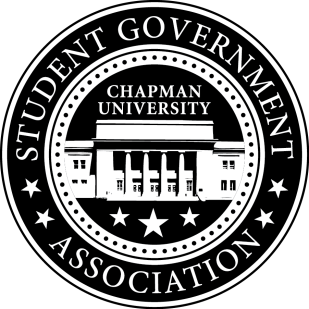 Call to OrderRoll CallABSENT: Robert Nelson (UNEXCUSED)Approval of Minutes Approval of AgendaMotion to add Elections Report & Finance ReportMotion- Henry CallanderSecond- Gracie TruexUnanimousBrian Lacey – Chapman Campus StoresPossible new portal that communicates between Blackboard & the bookstore to be able to find course materials all in one place.Efollet wants to stay relevant with the students and are making changes all year long to help with that. Old BusinessDirector of Elections ReportSeats available: 1 COPA, 1 Crean, 1 Argyros Business School, 2 Pharmaceutical, 1 Freshman, and 1 Senior. Elections are September 14-16Remind students to vote. Director of Finance ReportBudget InformationA census will be taken on October 1stThis is a full disclosure of our budgetary process.Vote on the new budget when the census is completed. Committee ReportsStudent Life CommitteeWant to create a stronger relationship with SodexoDiscussing a tobacco free campus projectCampus Inclusion CommitteeDid not meet this week due to schedule conflicts but will report next week.Academic Affairs CommitteeDid not meet this week but will discuss times to meet after this meeting concludes.Allocations CommitteeWill hold weekly meetings on Wednesdays from 4-6pm.Had five funding requests during meeting and approved all in full.New BusinessFunding Request – Panhellenic CouncilTotal amount requested: $10,000Need tents for sorority recruitment events due to not enough space to hold a great amount of students.These tents will be placed on Memorial Lawn and will have AC. It will be safe for students for the 3-day event.This is a one-time request. It will come out of the student org fund.There are no other options or spaces that could fit the large amount of students on campus.Motionto approve in full- Madison DeweySecond- Tyler Porterfield Approved-13, Opposed-1, Abstained-1Approval of Director of Justice – Porter HahnMotion- Henry CallanderSecond- Tristan TranApproved- 15, Opposed-0, Abstained-0Outside Committee AppointmentsSOSA Committee Every other Tuesday 1-2pm AF119BUAC (Undergraduate Academic Committee)Thursdays 9:30-11amEmily Miller nominated herselfApproved-14, Opposed-0, Abstained-1Open ForumGuest IntroductionsIntroduction of Advisors Kayla Wiechert and Justin KoppelmanHenry Callander was looking at the Old Town Orange Facebook page and saw that there are articles and posts about how Chapman University is ruining the community and the town. He suggests that we have an SGA senator sit in on their meetings and possibly answer their concerns. Annabell Liao talked about how there is not enough physical space to house events for bigger crowds of students and not every space that is available is shown on 25live. She hopes to be able to possibly create a portal which has every space available to rent in one place. John Demshki says that this isn’t just an SGA issue, it’s a university problem for not enough spaceJaycie Rowe says we need to hold the university accountable for finding a solution for more accessibility. Annabell Liao mentioned to extend route of the Panther shuttle to the train stations and to have them available for students who have later class timesSGA retreat is September 19 & 20. AnnouncementsPackets are live until Saturday!Elections will be held from September 14th-16th Adjournment Motion- Mia BaybayanSecond-Henry CallanderUnanimous